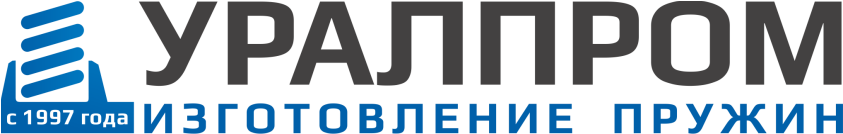 Бланк заказа пружин растяженияЗаполненный бланк отправьте по адресу:  info@zakazpruzhin.ruТел. 8 (800) 222-03-81МатериалВариант формирования зацеповДиаметр проволоки (d), мм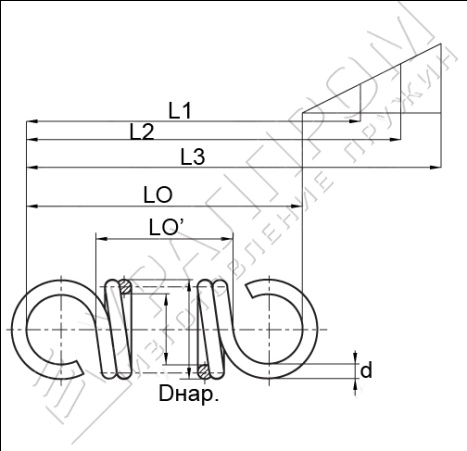 Диаметр наружный (D нар.), ммДлина пружины по зацепам (LO), ммДлина пружины по телу (LO`), ммПредварительное растяжение (L¹), ммРабочее растяжение (L²), ммРабочее растяжение (L³), ммКоличество пружин, штВаше имяТелефонEmailЯ согласен на обработку персональных данных (подпись)Комментарии к заказу